ALLEGATO F SCHEDA DESCRITTIVA DELL’IMMOBILEAVVISO PUBBLICO FINALIZZATO ALL’INDIVIDUAZIONE DI ORGANIZZAZIONI DI VOLONTARIATO E/O ASSOCIAZIONI DI PROMOZIONE SOCIALE DISPONIBILI ALLA GESTIONE DI ATTIVITÀ E INTERVENTI NELL’AMBITO DEL PON INCLUSIONE (FSE 2014-2020) ASSE 6 - INTERVENTI DI CONTRASTO AGLI EFFETTI DEL COVID-19 (REACT-EU) AVVISO PUBBLICO 1/2021 PRINS - PROGETTI INTERVENTO SOCIALE PER LA PRESENTAZIONE DI PROGETTI DA PARTE DEGLI AMBITI TERRITORIALI PER LA REALIZZAZIONE DI INTERVENTI DI PRONTO INTERVENTO SOCIALE E INTERVENTI A FAVORE DELLE PERSONE IN CONDIZIONI DI POVERTÀ ESTREMA O MARGINALITÀ. CUP: G11H21000020006 CIG: 99675488D0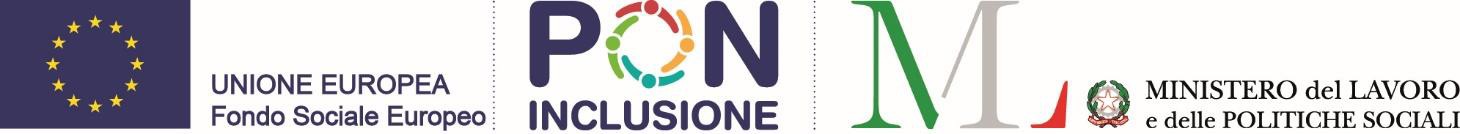 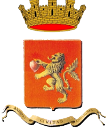 PROPRIETA’[indicare il soggetto pubblico proprietariodell’immobile ove costituire il polo][indicare il soggetto pubblico proprietariodell’immobile ove costituire il polo]INDIRIZZO IMMOBILE[inserire indirizzo immobile][inserire indirizzo immobile]DISPONIBILITA’ GIURIDICA DELL’IMMOBILESI’NOSe sì, Titolo disponibilità e durata[indicazione titolo e durata disponibilità eallegato][indicazione titolo e durata disponibilità eallegato]Se no, disponibilità futura dell’immobile con dichiarazione di impegno da parte di soggetto pubblico titolaredell’immobile alla concessione in uso per le finalità di cui all’avviso[indicare dichiarazione di impegno del soggetto pubblico titolare dell’immobile][indicare dichiarazione di impegno del soggetto pubblico titolare dell’immobile]DESTINAZIONE D’USO[Indicare destinazione d’uso dell’immobile][Indicare destinazione d’uso dell’immobile]PRESENZA DI ALTRI UFFICI e/o SERVIZI[Indicare la presenza di altri uffici e/oservizi e indicare le fasce orarie e i giorni di operatività del polo][Indicare la presenza di altri uffici e/oservizi e indicare le fasce orarie e i giorni di operatività del polo]SUPERFICIE UTILE(METRI QUADRI)[Indicare la superficie dell’immobile dadestinare al servizio oggetto dell’avviso][Indicare la superficie dell’immobile dadestinare al servizio oggetto dell’avviso]CENTRALITÀ DEL LUOGO OVVERO PROSSIMITÀ AI SERVIZI ESSENZIALI PER IL CITTADINO[Indicare posizione immobile e distanza daservizi essenziali per il cittadino con elenco servizi essenziali prossimi all’immobile][Indicare posizione immobile e distanza daservizi essenziali per il cittadino con elenco servizi essenziali prossimi all’immobile]DISTANZA DA MEZZI PUBBLICI[indicare la distanza da FERMATE BUS,METRO ETC..][indicare la distanza da FERMATE BUS,METRO ETC..]GRADO DI ACCESSIBILITÀ DELL’IMMOBILE[indicare la ASSENZA/PRESENZA di barriere architettoniche, porte anti-panicosicurezza, scala esterna][indicare la ASSENZA/PRESENZA di barriere architettoniche, porte anti-panicosicurezza, scala esterna]